ID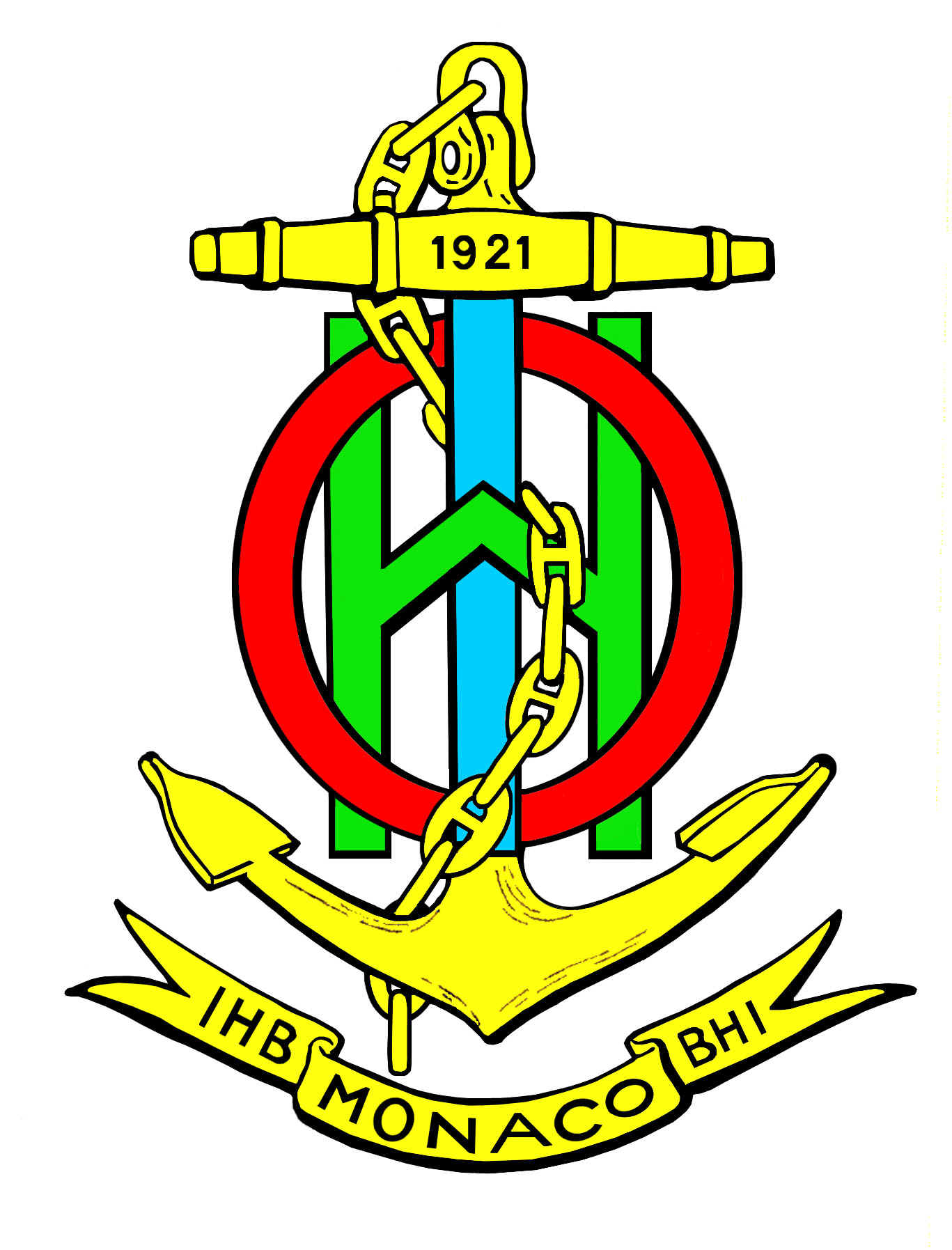 IDENTIFICATIONFINANCIAL REPORTRESULTSProject Number(to be filled by CBSC)Project NameResourcesResourcesResourcesCommentsrequestedallocatedspentCommentsContribution by countries involved Contribution by other partiesContribution from CBSC FundTotal Cost (Euros)Breakdown of CBSC Fund expenditure (i.e. travel expenses, per diem, venue hire, etc.)ResultsJust one text, possible topics listed Assessment and CommentsDate of startDate of finishChanges in scope or focusResults achieved (output, product, etc.)Comparison with the Achievements and benefits awaitedProblems experiencedSuggestion for improvement for similar projectsSuggestion for follow-up projects ValuationResults achieved in % according to the assessment criteriaCBSC SecretaryProject Leader